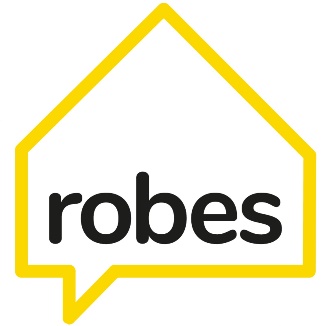  Robes Project Southwark CathedralMontague CloseLondon | SE1 9DAcathedral@robes.org.ukTel: 020 7407 5623
Thank you so much for your fundraising efforts for Robes. We’re really grateful for your support.Please note that you can donate through the Just Giving web address above.  However, if you would prefer to donate via cheque (made payable to the Robes Project), then you can return the completed form along with your cheque to the address above.Please use this form if you are asking people to sponsor you for an event, eg walk, dance-a-thon, etc and that donors fill in the form themselves.Gift Aid – In order for Robes to reclaim an additional 25p for every £1 raised, at no extra cost to yourself or your sponsors, please ask your sponsors to enter their details in each column below and put a tick in the right hand column.* Sponsors, please note that if you are not a UK taxpayer, or if you pay less income tax and / or Capital Gains Tax in the current tax year than the amount claimed on all your donations, then HMRC may require you to pay the differenceIMPORTANT - please remember to fill in all the boxesParticipants NameTitleFirst Name / InitialSurnameHouse Name / NumberPostcodeDonation DateAmount DonatingGift Aid(Up to 4 letters)(Up to 35 characters)(Up to 40 characters)(UPPER CASE with space)(DD/MM/YYYY)(Tick if yes)TitleFirst Name / InitialSurnameHouse Name / NumberPostcodeDonation DateAmount DonatingGift Aid(Up to 4 letters)(Up to 35 characters)(Up to 40 characters)(UPPER CASE with space)(DD/MM/YYYY)(Tick if yes)